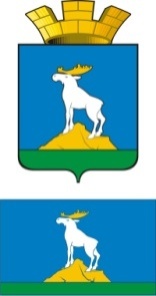 Р А С П О Р Я Ж Е Н И ЕГЛАВЫ НИЖНЕСЕРГИНСКОГО ГОРОДСКОГО ПОСЕЛЕНИЯот   27.07.2022 г.     №  73-Рг. Нижние Серги О награждении Почетной грамотой  главы Нижнесергинского городского поселенияРуководствуясь постановлением главы Нижнесергинского городского поселения №18 от 31.01.2012 «Об утверждении Положения о Почетной грамоте главы Нижнесергинского городского поселения и Положения о Благодарственном письме главы Нижнесергинского городского поселения», рассмотрев ходатайство исполнительного директора - заместителя генерального директора АО «ГАЗЭКС» Западного округа П.Я. Рублева:Наградить Почетной грамотой главы Нижнесергинского городского поселения за многолетний, добросовестный труд, активную жизненную позицию и в связи с Днём работника нефтяной и газовой промышленности:- Макеева Анатолия Марковича – водителя аварийно-диспетчерской службы КЭС г. Нижние Серги.Опубликовать (обнародовать) настоящее распоряжение на официальном сайте Нижнесергинского городского поселения в сети Интернет. Контроль исполнения настоящего распоряжения оставляю за собой.Глава Нижнесергинского городского поселения                                                                А.М. Чекасин